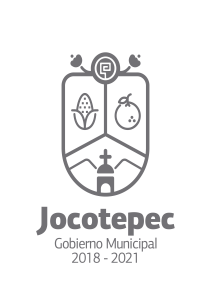 ¿Cuáles fueron las acciones proyectadas (obras, proyectos o programas) o Planeadas para este trimestre?Programas:La Prevención como Eje de la Seguridad.            Actividades:Mantener Activo el Campo de Crecimiento de Nuestros Elementos.Resultados Trimestrales (Describir cuáles fueron los programas, proyectos, actividades y/o obras que se realizaron en este trimestre). Por parte de Prevención Social, Planeación y Vinculación se impartió el curso de verano denominado “Verano de Prevención” en la Unidad Deportiva Sur en el Municipio de Jocotepec, Jalisco.El personal administrativo asistió a capacitación Regional de la Unidad de Transparencia.Prevención Social, Planeación y Vinculación ha asistido a varias capacitaciones, las cuales son “Prevención del Suicidio”, “Educación Respetosa” y “Justicias Penal para Adolescentes”.Un elemento de esta corporación asistió y concluyo el Curso de Formación Inicial, por parte del Consejo Estatal de Seguridad Ciudadana.En Agosto, por parte del H. Ayuntamiento de Jocotepec, Jalisco, se adquirió una camioneta marca Dodge, Ram 1500, modelo 2021, para patrullaje.Montos (si los hubiera) del desarrollo de dichas actividades. ¿Se ajustó a lo presupuestado?Los montos del presupuesto son organizados y administrados, por Hacienda Municipal, quien se encarga de distribuir el presupuesto para cumplir con los proyectos y programas.En que beneficia a la población o un grupo en específico lo desarrollado en este trimestre.Los beneficios es dar a conocer a los niños (as) el autocuidado, así  como prevenir conductas violentas y enseñarles las habilidades de una buena comunicación.Es importante que los habitantes del Municipio cuenten con elementos de Seguridad, que estén constantemente capacitándose y actualizándose para brindar un mejor y optimo servicio a los habitantes del Municipio.Es de vital importancia contar con mayor número de unidades de patrullaje, habrá mayor recorrido de vigilancia y así poder brindar un mejor y optimo servicio a los habitantes del Municipio.¿A qué estrategia de su POA pertenecen las Acciones realizadas y a que Ejes del Plan Municipal de Desarrollo 2021-2024 se alinean?Eje Estratégico 5 Seguridad Ciudadana.Programa 3 La Prevención como Eje de la SeguridadActividad 1 Mantener activo el campo de crecimiento de nuestros elementos.Actividad 2 Adquisición, reparación y mantenimiento de unidades.De manera puntual basándose en la pregunta 2 (Resultados Trimestrales) y en su POA, llene la siguiente tabla, según el trabajo realizado este trimestre.NºPROGRAMA O ACTIVIDAD POA  2022ACTIVIDAD NO CONTEMPLADA(Llenar esta columna solo en caso de existir alguna estrategia no prevista)Nº LINEAS DE ACCIÓN O ACTIVIDADES PROYECTADASNº LINEAS DE ACCIÓN O ACTIVIDADES REALIZADASRESULTADO(Actvs. realizadas/Actvs. Proyectadas*100)3ProgramaPrevención como eje de la Seguridad1218.3%1ActividadMantener activo el campo de crecimiento de nuestros elementos5240%2ActividadAdquisición, reparación y mantenimiento de unidades.3133.33TOTAL27%